PRIEDAS / APPENDIX 9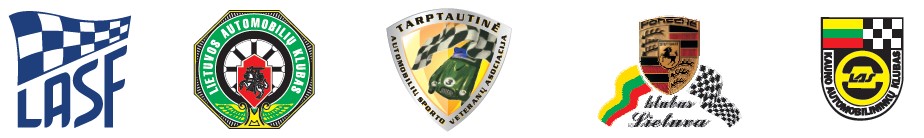 TARPTAUTINIS XLIV AUTORALIS „KAUNO RUDUO – 2017“NUSIPELNIUSIEMS SPORTO MEISTRAMS KĄSTYČIUI IR ARVYDUI GIRDAUSKAMS ATMINTIDALYVAUJANTIEMS 2017 m. LIETUVOS AUTOMOBILIŲ MINI RALIO ČEMPIONATO IV ETAPE2017 09 22-23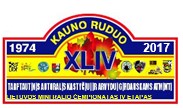 TĖVŲ SUTIKIMASAš, _______________________________________________________________________asmens kodas _______________________________ , tel. Nr._________________________tapatybė nustatyta pagal _______________________________________________________gyvenantis _ ______________________________________________________________ irasmens kodas _______________________________ , tel. Nr._________________________tapatybė nustatyta pagal _______________________________________________________gyvenantis _ ______________________________________________________ SUTINKUkad mano / sūnus / duktė / globotinis ____________________________________________Dalyvautų Mini ralio čempionato IV etape ir ralyje („Kauno Ruduo-2017“)Žinau, kad automobilių sportas gali būti pavojingas gyvybei. Prisiimu pilną atsakomybę užsavo sūnaus / dukros / globotinio veiksmus ar/ir šių veiksmų pasekmes, ir jokių pretenzijųorganizatoriams, LASF ir oficialiems asmenims neturėsiu.Vardas, Pavardė, parašas__________________________________________________________________________Vardas, Pavardė, parašasN.B. „SUTIKIMAS“ negalioja be tėvų/globėjų asmens dokumento kopijos.